CONTRAT DE LOCATION SAISONNIÈREMobil home  AKWABA 401 type IRM éléganzia 2 chambresEntre les soussignés : {TITRE_PRO} {NOM_PRO} {PRENOM_PRO}Demeurant :	{ADRESSE_PRO} {CP_PRO}  {VILLE_PRO}  {PAYS_PRO}Propriétaire du Mobil home AKWABA sis au Domaine de Dugny emplacement n°401, Onzain 41150.Courriel : {EMAIL_PRO}Portable : {PORTABLE_PRO}D’une part, Et{TITRE_LOC} {NOM_LOC} {PRENOM_LOC} {ADULTES} et  {ENFANTS_13_A_18} et{ENFANTS_INF_2} .Demeurant : {ADRESSE_LOC} {CP_LOC} {VILLE_LOC}   {PAYS_LOC}Locataire du Mobil home AKWA n°401 sis au Domaine de Dugny emplacement {RESERV_ID}, Onzain 41150 FranceCourriel :  {EMAIL_LOC} Portable : {PORTABLE_LOC}D’autre part. 1 - Désignation du Mobil home : Location prévue pour {CAPACITY} personnes (personne supplémentaire interdite sans autorisation préalable du propriétaire) au village SIBLU Domaine de Dugny à Ouzain, emplacement n°    dans un Mobil home modèle {COMMENTAIRES_RES}ATTENTION : DRAPS NON FOURNIS (voir liste des fournitures jointe), 2 - Durée de la location : La location débutera le {ARRIVAL_TIME} à 15h00 et prendra fin le {DEPARTURE_TIME} à 11h003 - Loyer et arrhes à verser : Le montant de la location est {PRIX} Acompte 30% {ACOMPTE}Référence réservation : {RESERV_ID}{COMMENTAIRES_RES}4 - Dépôt de garantie : Un dépôt de garantie de 400 euros et la garantie ménage de 80 euros seront réglés à la signature du contrat et transmise par courrier.   La remise des clés se fera à cette seule condition. Les dépôts de garantie seront restitués au plus tard dans les dix jours suivant la date du départ. Le dépôt de garantie ne doit pas être considéré par le(s) locataire(s) comme une participation au loyer. Il sert en cas de dégradations commises par le(s) locataire(s). Si le montant des pertes excède le montant de ce dépôt, le(s) locataire(s) s’engage(nt) à régler le préjudice au moment de l’inventaire de sortie. Le propriétaire s’engage à justifier le montant nécessaire à la remise en état du logement. En cas de non règlement amiable, une expertise sera faite et le tribunal sera saisi. C’est le Tribunal d’Instance du lieu de la location qui est compétent. Ménage :	 précisez la mention retenueOption 1 : Le(s) locataire(s) effectue le ménage : le logement doit être laissé propre et le ménage effectué avant le départ. Dans le cas contraire, le chèque caution-ménage de 80 euros sera encaissé. Option 2 : Le(s) locataire(s) n’effectue pas le ménage : la somme de 60 euros devra être versée à la signature du contrat.État des lieux : Un état d’entrée du mobil home, de l’emplacement et un inventaire du mobilier mis à disposition du Preneur seront effectués entre le locataire et le propriétaire lors de la prise de possession.Si l'Etat d’entrée n’est pas établi et signé par le propriétaire ou son représentant, et le locataire simultanément (Etat d’entrée contradictoire), l'Etat d’entrée réalisé par le locataire seul et remis au propriétaire lors de la prise de possession du mobil home sera contestable dans un délai de 48 heures suivant cette prise de possession. A défaut de contestation par le locataire dans ce délai de 48 heures, l'Etat d’entrée réalisé par le propriétaire et communiqué au locataire lors de la prise de possession du mobil home sera réputé accepté sans réserve.Un état du mobil home, de l’emplacement et un inventaire seront établis par les Parties à la fin de la location (ci-après « l’ Etat de sortie »), chacune en conservant un exemplaire signé.A défaut d'Etat de sortie à la fin de la location ou si le locataire établit seul l'Etat de sortie à la fin de la location, l'absence de contestation par le propriétaire dans les 48 heures suivant la fin de la location vaudra restitution du mobil home et de l’emplacement soit selon l’Etat de sortie du locataire, soit restitution en bon état et/ou inventaire complet. Animaux de compagnie :   êtes-vous accompagné d’un animal et de quelle race ?   	oui / nonLe propriétaire accepte la présence d’animaux de compagnie au sein de son Mobil home. Aucune somme supplémentaire ne sera demandée.    Le règlement du village est applicable.Taxe de séjour : La taxe de séjour, sera à régler directement.Elle est due par jour et par personne âgée de plus de 18 ans. - Conditions d’annulationPour une annulation de séjour ayant lieu au moins 14 jours avant la date d’arrivée du/des locataire(s), la totalité de la somme sera remboursée. Autrement : • 50% seront remboursés pour une annulation ayant lieu au moins 7 jours avant l’arrivée du/des locataire(s) • 0 % de la somme sera remboursé à partir de 48 heures avant l’arrivée du/des locataire(s) Aucune condition d’annulation n’a lieu pour le présent contrat. Conditions générales : Le(s) locataire(s) s’engage(nt) à ne pas héberger de personnes supplémentaires sans l’autorisation du propriétaire, à ne pas sous-louer le logement, à user paisiblement des lieux, à respecter le règlement du camping (en cas de problème majeur pouvant entraîner une exclusion par la direction du camping, aucune somme ne sera restituée), et à s’assurer contre les risques locatifs (attestation fournie par votre assureur et à remettre à la signature du contrat). La réservation ne sera bloquée qu’à l’encaissement des arrhes ou du chèque total. Fait à Onzain le {DATE_CONTRAT}Signature du propriétaire : 						Signature du locataire : 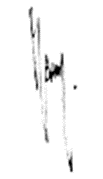 Mention Manuscrite : « Lu et approuvé, bon pour accord »  Pièces à fournir : Copie de la carte d’identité du ou des locataires. Contrat de location en un exemplaire dûment complété, paraphé, daté et signé Attestation d’assurance responsabilité civile Chèque caution de 400 euros et chèque ménage de 80 euros à l’ordre de M. POULET Documents et cautions à retourner à l’adresses suivante :M. POULET 2 allée d’Epernay Résidence Champagne 77220 	Gretz ArmainvilliersPièces jointes : Règlement intérieur SIBLU VillagesPlan villages situation Akwaba 401Inventaire/descriptifA prévoir : Les taies d’oreiller 60x60, les housses de couette et les draps housses (pour 1 lit de 140x190 et 2 lits de 80x190 + lit d’appoint 140 ) Couette, oreillers et protections fournis ;    Ce que vous pouvez aussi prévoir :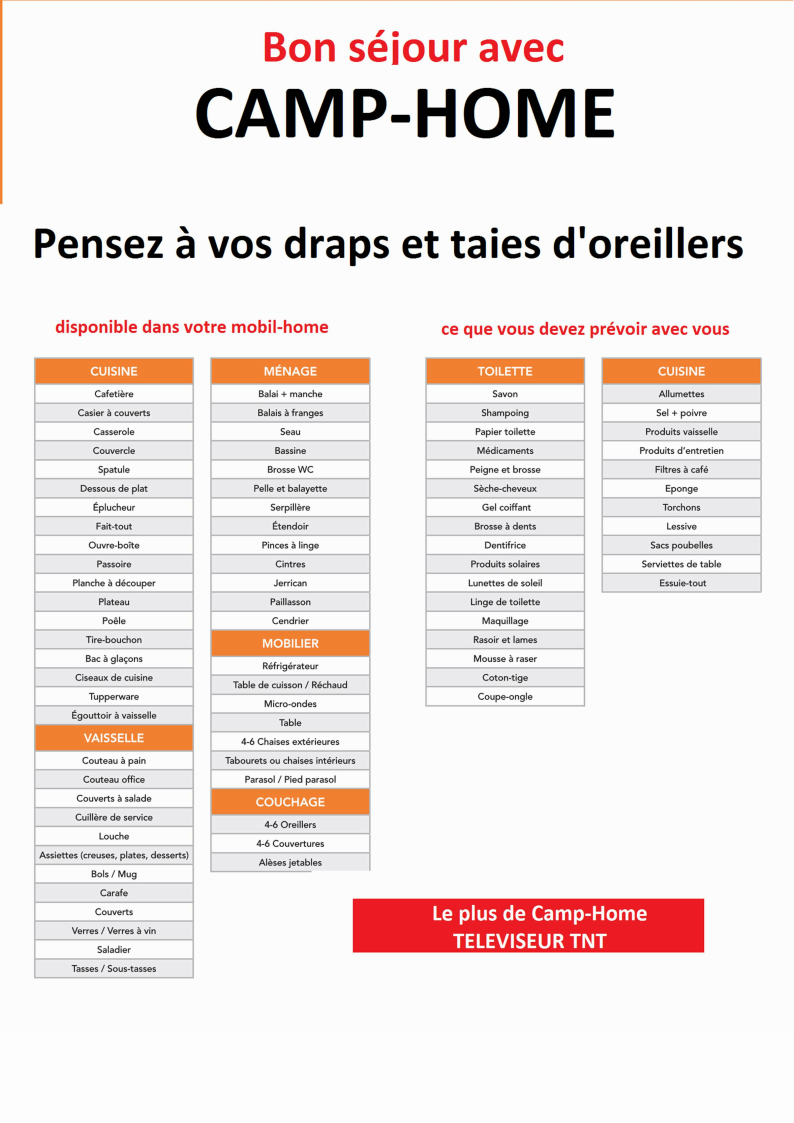 ……….Et bien sûr de quoi boire et manger !!             bon séjour…